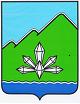 АДМИНИСТРАЦИЯ ДАЛЬНЕГОРСКОГО ГОРОДСКОГО ОКРУГАПРИМОРСКОГО КРАЯПОСТАНОВЛЕНИЕ      24 апреля 2017                            г. Дальнегорск                                      № 234-паО внесении изменений в постановление администрацииДальнегорского городского округа от 10.10.2014 № 892-па«Об утверждении муниципальной программы 
«Ремонт автомобильных дорог и инженерных сооружений на территории Дальнегорского городского округа» на 2015-2019 годы»В целях реализации Федерального закона от 06.10.2013 №131-ФЗ «Об общих принципах организации местного самоуправления в Российской Федерации», руководствуясь Уставом Дальнегорского городского округа, администрация Дальнегорского городского округаПОСТАНОВЛЯЕТ:Внести изменения в постановление администрации Дальнегорского городского округа от 10.10.2014 № 892-па «Об утверждении муниципальной программы «Ремонт автомобильных дорог и инженерных сооружений на территории Дальнегорского городского округа» на 2015-2019 годы», изложив муниципальную программу «Ремонт автомобильных дорог и инженерных сооружений на них на территории Дальнегорского городского округа» на 
2015-2019 годы в новой редакции (прилагается).Признать утратившим силу пункт 1 постановления администрации Дальнегорского городского округа от 13.03.2017 № 131-па «О внесении изменений в постановление администрации Дальнегорского городского округа от 10.10.2014
№ 892-па «Об утверждении муниципальной программы «Ремонт автомобильных дорог и инженерных сооружений на них на территории Дальнегорского городского округа» на 2015-2019 годы».Разместить настоящее постановление на официальном интернет-сайте Дальнегорского городского округа.И.о. Главы Дальнегорскогогородского округа                                                                                     В.Н.Колосков